DRUŠTVO SA OGRANIČENOM ODGOVORŠNOŠĆU“MEDITERAN REKLAME” BUDVAPROGRAM PRIVREMENOG KORIŠĆENJA REKLAMNOG PROSTORA NA TERITORIJI OPŠTINE BUDVA 2021.-2023.godine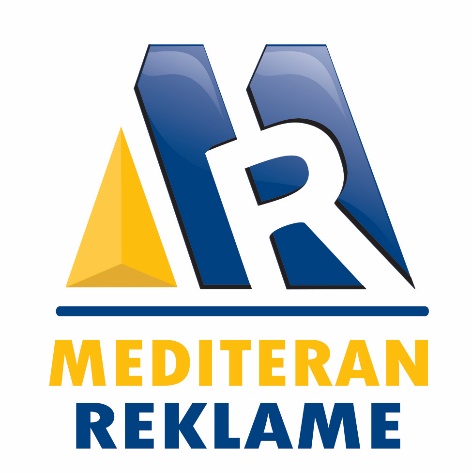 Budva, decembar 2020. godineDruštvo sa ograničenom odgovornošću„Mediteran reklame“ BudvaBroj: 2399/1Budva, 25.12.2020.godineNa osnovu člana 6. Odluke o oglašavanju na teritoriji Opštine i člana 25 Statuta Društva sa ograničenom odgovornošću „Mediteran reklame“ Budva, Odbor direktora je na sjednici održanoj 25.12.2020 godine, usvojio          P R O G R A M PRIVREMENOG  KORIŠĆENJA  REKLAMNOG  PROSTORA  NA  TERITORIJI OPŠTINE  BUDVA   2021. - 2023. godineUvodni dioČlanom 6. Odluke o oglašavanju na teritoriji Opštine Budva propisuje da se reklamni objekti mogu postavljati na lokacijama koje se predviđaju Programom privremenog korišćenja reklamnog prostora na teritoriji opštine Budva ( u daljem tekstu: Program). Program donosi D.O.O „Mediteran reklame“ Budva , a na isti saglasnost daje Skupština opštine Budva. Ovim Programom se utvrđuju opšti uslovi za postavljanje reklamnih objekata na teritoriji opštine Budva, dok su u tabelarnom pregledu i grafičkom prilogu propisane lokacije na kojima se privremeno mogu postavljati reklamni objekti, i to: bilbordi, citylight-ovi, totemi, led displey-evi, table za javno oglašavanje, putokazi, čitulje itd.Program se donosi na period od dvije godine ( od 2021. do 2023.godine).Programom je ukupno evidentirano 312 lokacija za tzv. fundirane objekte (bilborde, led display-evee, citylight-ove, toteme, putokaze, stubove za besplatno plakatiranje), prema sledećem tabelarnom pregledu:-Od evidentiranih 312 lokacija Mediteran reklame ispred Opštine Budva odobravaju ukupan broj od 199 lokacija, i to onih koje su u tabelarnom i grafičkom prikazu navedene kao objekti u vlasništvu Mediteran Reklama d.o.o. Budva ili  pod ingerencijom istih.  Bilbordi/ Led displej                                                                    55                                                     137Citylightovi / TotemiU proteklih nekoliko godina, D.O.O.“Mediteran reklame“ Budva, radilo je na prorjeđivanju pomenutih reklamnih objekata (uklanjanju postojećih ili premještanju, zarad pravljenja što većih razmaka među onima koji su na terenu), vodeći se politikom očuvanja grada kao ambijentalno-arhitektonske cjeline i očuvanja estetskog izgleda duž glavnih saobraćajnica u opštini. Uklonjeni su svi bilborde u Mediteranskoj ulici, kako bismo uži centar grada oslobodili privremenih objekata velikog gabarita, uprkos činjenici da smo po osnovu ovih lokacija ubirali najveće prihode, jer su one, zbog atraktivnosti lokacije, bile “popunjene” tokom cijele godine. Na ovaj način prioritetan je estetski izgled grada i uređenje ambijentalne cjeline, ispred prihoda preduzeća, te time dat značajan doprinos na uređenju Opštine Budva kao značajne turističke metropole.Privremeni objekti mogu se postaviti pod uslovom da ne narušavaju zdravlje ljudi i postojeće gradske funkcije, ne devastiraju gradski prostor, ne ugrožavaju bezbjednost saobraćaja i pješačke komunikacije i nemaju negativnih uticaja na životnu sredinu.Reklamni objekti koji će biti postavljani u skladu sa ovim Programom moraju oblikom, materijalizacijom i gabaritom ispunjavati uslove koji se propisuju rješenjem o postavljanju  privremenog reklamnog objekata, a koje izdaje D.O.O. “Mediteran reklame“ Budva.Kroz opšti dio ovog program, osim fundiranih objekata (bilborda, citylight-ova, led display-a i totema), date su i opšte smjernice za sve ostale reklamne objekte, dimenzije i način postavke reklama na fasadama, krovovima, staklenim površinama, tzv. banderašice, ispisi po obodima tendi i suncobrana, reklamni panoi (osvijetljeni, svijetleći i neosvjetljeni), čitulje, putokazi, informativni pultovi za brodare i turističke agencije i drugo.IProgramom privremenog korišćenja reklamnog prostora na teritoriji Opštine Budva (u daljem tekstu: Program) utvrđuju lokacije na teritoriji Opštine Budva na kojima se privremeno mogu postavljati reklamni objekti.Reklamni prostor u skladu sa članom 4. Odluke o uslovima i načinu postavljanja i uklanjanja privremenih objekata u reklamnom prostoru Opštine Budva nalazi se u granicama važećih planskih dokumenata (detaljnih urbanističkih planova, urbanističkih projekata i lokalnih studija lokacija). U tom smislu reklamni prostor, kojim upravlja Društvo sa ograničenom odgovornošću „Mediteran reklame“ Budva, obuhvata cjelokupnu teritoriju Opštine Budva i akvatorijum, odnosno sve katastarske parcele u zahvatu katastarskih opština: Bečići, Brajići, Budva, Buljarica I, Buljarica II, Kruševica, Kuljače, Maine, Petrovac, Pobori, Prijevor I, Prijevor II, Reževići I, Reževići II, Sveti Stefan i Tudorovići.Programom su u posebnoj tabeli popisane samo katastarske parcele za postavljanje fundiranih reklamnih objekata (bilbordi, megabordi, citylight-ovi, led display-evi, reklamne prizme i totem), dok se konkretne katastarske parcele i mikro lokacije za sve ostale reklamne objekte određuju u postupku izdavanja rješenja o postavljanju tih reklamnih objekata.                     IIReklamni prostori uz regionalne i magistralne puteve, van granica detaljnih urbanističkih planova, urbanističkih projekata i lokalnih studija lokacija, predmet su planiranja i ustupanja na korišćenje nadležne Direkcije za saobraćaj. U grafičkom dijelu Programa, pomenute lokacije su markirane, radi veće preglednosti i jasnijeg sagledavanja korišćenja prostora.           IIIProgram se sastoji od tekstualnog dijela, tabelarnog pregleda postojećih i planiranih lokacija za postavljanje reklamnih objekata (bilbordi, megabordi, citylight-ovi, led display-evi, reklamne prizme i totemi).          IV                OPŠTE SMJERNICEU cilju ostvarivanja zakonskih nadležnosti na uređenju reklamnog prostora na teritoriji Opštine Budva, potrebno je pridržavati se opštih i posebnih smjernica odnosno uslova:Privremeni objekti mogu se postaviti pod uslovom da ne narušavaju postojeće gradske funkcije, ne devastiraju vizuelni prostor grada, ne ugrožavaju životnu sredinu i pješačke komunikacije.Reklamni objekti koji će biti postavljani u skladu sa ovim Programom moraju biti napravljani tako da svojim oblikom, materijalom i dimenzijama odgovaraju postojećem okruženju.Reklamni objekti sa fundiranim postoljem po obliku, namjeni, dimezijama mogu biti:Bilbord- reklamni pano sa fundiranim postoljem sa jednom ili više tabli maksimalnih dimezija 3 m x 6 m. Tipovi bilborda:Frontlight (spoljno osvjetljenje)Backlight (unutrašnje osvetljenje sa neonkama)Lastin rep (dvije table postavljene pod uglom od 120-160 stepeni)Prizma (trostrane prizme u kućištu koje sinhrono rotiraju 3 slike)Scroll (namotavanje rolne vrši promjenu više slika )Megabord - bilbordi veci od 18 m2.Citylight - svijetleći reklamni pano sa fundiranim postoljem. Dvostrane reklamne površine sa unutrašnjim osvijetljenjem maksimalnih dimezija 1,5 m x 2 m.Totem - Reklamna pano sa fundiranim postoljem, Jednostrani ili višestrani reklamni objekti različitih geometrijskih oblika u osnovi, ukupnih dimezija do 2 m x 4 m.Led displej - jednostrani video displej, maksimalnih dimenzija 3 m x 5 m.Objekti koji se postavljaju uz saobraćajnice treba da budu jednoobrazni i međusobno usklađeni.Kada se reklamni objekti postavljaju pored trotoara ili biciklističkih staza, minimalna vertikalna udaljenost donje ivice reklamnog objekta od najisturenije tačke trotoara ili biciklističke staze ne može biti manja od 2,5 m.Pravna ili fizička lica koja se bave privrednim i drugim djelatnostima, u skladu sa posebnim zakonima, moraju imati čitko ispisan naziv firme na objektu u kome se nalazi poslovni prostor.Isticanje naziva firme na reklamnom objektu, čija je reklamna površina veća od 0,2 m2, pravna ili fizička lica mogu postaviti po uslovima predviđenim ovim planom.Reklamni objekti (bilbordi, citylight-ovi, display-evi, rotirajuća prizma, totemi itd.) koji su postavljeni na fundiranom nosaču moraju ispunjavati sve propisane statičke uslove kao i to da:po svojoj veličini i položaju ne remete bezbjedno funkcionisanje saobraćaja i osnovnu funkciju objekta na kojem se postavljaju.pored javnih kategorisanih puteva budu udaljeni od glavnog puta saglasno odredbama Zakona o putevima.ne ugrožavaju vidljivost i izgled ambijentalne istorijske vrijednosti.Reklame na fasadama, krovovima, staklenim i drugim površinama objekata mogu se postavljati ili ispisivati u zavisnosti od njegove dimenzije i arhitekstonskog izgleda, te ukoliko objekat služi kolektivnom stanovanju  (više od četiri stambene jedinice),  potrebna je saglasnost skupštine stanara.Reklame iz stava 1 ove tačke koje nisu dio finalne obrade fasade, krova ili druge površine objekta mogu se montirati na adekvatnu konstrukciju, prethodno odštampati na PVC ceradno platno ili PVC meš platno.Ukoliko je na pozadini reklamnog ispisa izvršena promjena boje ili materijala u odnosu na boju i materijal pozadine, smatraće se da se radi o objektu - reklamni pano. U suprotnom, objekat će se tretirati kao reklamni ispis.Reklame iz stava 2 ove tačke mogu biti neosvijetljene i osvijetljene tako da ne utiču na bezbjednost saobraćaja i kvalitet stanovanja. Svijetlost ne smije da bude emitovana u isprekidanim intervalima.Postavljanje zaštitnog platna na građevinske skele i zaštitne ograde oko građevinskog objekta na kojima se može prikazati budući izgled zgrade dozvoljeno je u skladu sa zakonom.Isticanje reklame na zaštitnom platnu na građevinskoj skeli i zaštitnoj ogradi oko građevinskog objekta smatraće se privremenim reklamnim objektom u reklamnom prostoru Opštine Budva.Reklamni objekat na krovu odnosno iznad krovnog vijenca poslovno-stambene i stambeno-poslovne zgrade zavisi od sparatnosti objekta i površine na koju se postavlja.Za ovaj tip reklamnog objekta potreban je statički proračun noseće konstrukcije.Oglasni panoi za slobodno plakatiranje se mogu postaviti u pješačkoj zoni, uz stajalište javnog prijevoza, uz frekventnu cestu te na javnoj zelenoj površini.Panoi za slobodno plakatiranje mogu biti okruglog presjeka prečnika do 1m i visine do 3m.Za postavljanje reklamnog objekta na zaštićenom području, odnosno na zaštićenim objektima, potrebna je i prethodna saglasnost Uprave za zaštitu kulturnih dobara.Reklamni baneri iznad putnih saobraćajnica, ulica i trgova mogu se postaviti na sajle ili plastificirani konop. Postavljanje ovakvih objekata se odobrava sa ograničenim rokom, a najduže u trajanju od 15 dana.Pokretni reklamni panoi koji se nalaze na prikolicama ili vozilima treba da budu u skladu sa saobraćajnim propisima i mogu biti neosvijetljeni, osvijetljeni i video displeji.Ne predviđa se korišćenje ovakvih reklamnih objekata u starom gradu i njegovoj kontakt zoni, kao ni u večernjim časovima u pješačkoj zoni.Tematski reklamni baloni se mogu postavljati u pješačkoj zoni. Ukoliko se postavljaju u zaštićenom području neophodna je saglasnost Uprave za zaštitu kulturnih dobara.Reklamni objekti koji se priključuju na elektrodistributivnu mrežu moraju ispunjavati sve potrebne ateste za izvedene elektro instalacije.Kada su reklamni objekti osvijetljeni ili prosvijetljeni, izvor svjetlosti mora da bude postavljen tako da ne ometa učesnike u saobraćaju, a svjetlost ne smije da bude emitovana u isprekidanim intervalima.Propisani standard za isticanje firmi na svim poslovnim objektima u Starom gradu Budva na stalnim i privremenim objektima je:Stalni objektiPropisani standard za isticanje firmi na stalnim poslovnim objektima je dim. 0,60m x 0,40 m, odnosno, u zavisnosti od oblika iste (pravougaonik, kvadrat, trougao, romb, krug i sl.), s tim, da ukupna površina ne smije preći 0,25 m2, a po rješenju tadašnjeg Republičkog zavoda za zaštitu spomenika kulture tj. Sadašnje Uprave za zaštitu kulturnih dobara od 15.04.2007.godine.Materijali od kojih se firme mogu izraditi su: kamen, drvo, staklo, metal, kao i kombinacija istih, pri čemu formu i odabir propisanog materijala ili njihovu kombinaciju, treba prepustiti autoru, kako se ne bi sputavala njegova kreativnost (kamene ploče sa uklesanim natpisima, kamen u formi mozaika, kamene ploče sa metalnim aplikacijama, kombinacija kamen - staklo, kombinacija metal – emajl, bronzane reljefne ploče, kombinacija drvo - metal....) Pri tome, suštinu izrade firme, (osim propisanih dimenzija i materijala ), treba tražiti u kvalitetu izrade;Zabranjuje se upotreba plastike i uopšte plastificiranih materijala i neonskih reklama;Privremeni objekti:Propisani standard za isticanje firmi na privremenim poslovnim objektima,tj.ugostiteljskim terasama, dozvoljava isticanje reklamnih ispisa isključivo po obodu suncobrana i tende.Dimezije reklamnog objekta na stubovima ulične rasvijete “banderašice“, zbog statičke stabilnosti stuba su 0,7 x 1,0 m.Reklamni objekti na stubovima mogu biti osvijetljeni (unutrašnje svijetlo) i neosvijetljeni.Putokazi treba da budu postavljeni na zelenim površinama, uz trotoare, a pored saobraćajnica. Putokazi treba da budu u skladu sa saobraćajnim propisima i neosvijetljeni, a  dimenzija 0,7 m x 0,3 m, visine 2,5 m, od gornje ivice trotoara do donje ivice putokaza. VProgram stupa na snagu danom donošenja, a Skupština Opštine Budva će na isti dati naknadnu saglasnost.Stupanjem na snagu ovog Programa, prestaje da važi Program privremenog korišćenja reklamnog prostora na teritoriji Opštine Budva br. 168/2 od 25.01.2017. godine, kao i Odluka o izmjenama I dopunama programa br. 3787/2 od 22.10.2018.godine.ObrazloženjeProgram privremenog korišćenja reklamnog prostora na teritoriji opštine Budva usvojen je na sjednici odbora direktora doo “Mediteran reklame” Budva odlukom br. 168/2 od 25.01.2017. godine, kao i Odluka o izmjenama i dopunama Programa br. 3787/2 od 22.10.2018.godine.U odnosu na postojeći Program privremenog korišćenja reklamnog prostora na teritoriji opštine Budva, a imajući u vidu savremenizaciju tehnologije, reklamnih objekata, kao i neophodnost ucrtavanja pojedinih novih reklamnih objekata i njihovih lokacija, pojavila se potreba za izmjenama i dopunama navedenog Programa.Prvenstveno, u cilju održavanja komunalnog reda i ljepšeg vizuelnog izgleda grada, ovo preduzeće je pokrenulo sprovelo akciju uklanjanja fundiranih reklamnih objekata tj. bilborda na lokaciji u Mediteranskoj ulici, te se pojavila potreba da se navedeni reklamni objekti presele na drugu adekvatnu lokaciju. Isto važi i za nove fundirane reklamne objekte tj. “citylight-ove” koji su postavljeni na nove lokacije od strane d.o.o. “Mediteran reklame” Budva.Takodje, usled napretka tehnologije i pojave novog tipa reklamnog objkta tkzv. “Led displeja – jednostranog video displeja”, ovaj tip reklamnog objekta je sada implementiran u Program i investicijama u prethodne dvije godine je ovaj vid objekata postavljen na terenu (2 komada).Postojećim programom takođe smo obuhvatili  i definisali reklamne  objekte poput: Stubovi za javno oglašavanje/plakatiranje, putokazi-turistička signalizacija, čitulje. Postojanje navedenih reklamnih objekata, kao i definisanja uslova po kojim se isti postavljaju, te ucrtavanja lokacija istih, je veoma nužno i neophodno u našem gradu, pa se stoga pojavila potreba za preciziranjem mikrolokacija na kojima će isti biti postavljeni.Stoga su u ovom prikazu na mapi dati zarad lakše orjentacije, pregleda pri snalaženja u prostoru i definisanju lokacije i razdaljine u odnosu na fundirane objekte reklamnog karaktera.Predsjednica odbora direktoraVeselinka Tanović Kalezić_______________TABELARNI PRIKAZTabelarni prikaz privremenih lokacija za fundirane objekte tipa bilbord na teritoriji Opštine Budva:Tabela 1. –predstavlja  realizovane  privremene lokacije za reklamne objekte koji su u vlasništvu “Mediteran reklama” d.o.oLegenda: Evidenciona oznaka “MR B001”  se odnosi za  fundirane objekte u vlasništvu ” Mediteran reklama” d.o.o. Budva. Evidencioni broj predstavlja numeraciju iz internog kataloga “Mediteran reklama”d.o.o. Budva. “LO1” se odnnosi na reklamne objekte tipa Led interaktivni bilbord.Tabela 2. -  predstavlja realizovane privremene lokacije za reklamene objekte koji nisu u vlasništvu d.o.o. “Mediteran reklama” Budva , a nalaze na teritoriji Opštine Budva. Ujedno u datom tabelarnom i grafičkom prikazu je evidentiran veliki broj reklamnih objekata koji su u nadležnosti  Direkcije za saobraćaj.Legenda:   Evidencione oznake “001”  se odnose na fundirane objekte koji se nalaze na teritoriji Opštine Budva, a nisu u vlasništvu “Mediteran reklama” d.o.o. Budva. Evidencioni broj predstavlja numeraciju iz internog kataloga sačinjenog kontrolom stanja terena  od strane  d.o.o. “Mediteran reklame” Budva.                    Evidencione oznake “121*” Oznake za bilborde za koje se posjeduje Ugovor o poslovni Tehničkoj saradnji od    26.06.2017.godine.Tabela 3. – Predstavlja planirane privremene lokacije za fundirane reklamne objekte tipa bilbord na teritoriji Opštine Budva.Legenda:  Evidenciona oznaka “N05”  se  odnosi na planirane privremene lokacije za bilborde na teritoriji Opštine Budva.Tabelarni prikaz privremenih lokacija za fundirane objekte tipa citylight/totem na teritoriji Opštine Budva:Tabela 4 - predstavlja  realizovane  privremene lokacije za reklamne objekte koji su u vlasništvu “Mediteran reklama” d.o.oLegenda: Evidenciona oznaka “C001”,  “T001” se odnosi za  fundirane objekte tipa citylight/totem u vlasništvu ” Mediteran reklama” d.o.o. Budva. Evidencioni broj predstavlja numeraciju iz internog kataloga “Mediteran reklama”d.o.o. Budva.Tabela 5. -  predstavlja realizovane privremene lokacije za reklamene objekte koji nisu u vlasništvu “Mediteran reklama”d.o.o. Budva , a nalaze se na teritoriji Opštine Budva. Legenda: Evidenciona oznaka “001C”,  “002T” se odnosi za  fundirane objekte tipa citylight/totem koji nisu vlasništvu ” Mediteran reklama” d.o.o. Budva. Evidencioni broj predstavlja numeraciju iz internog kataloga sačinjenog kontrolom stanja terena  od strane  d.o.o. “Mediteran reklame” Budva.Tabela 6. – Predstavlja planirane privremene lokacije za fundirane reklamne objekte tipa citylight/ na teritoriji Opštine Budva.Legenda:  Evidenciona oznaka “N04”  se  odnosi na planirane privremene lokacije za citylight/totem na teritoriji Opštine BudvaTabelarni prikaz privremenih lokacija za fundirane objekte tipa putokazi na teritoriji Opštine Budva:Tabela 7 - predstavlja  realizovane  privremene lokacije za reklamne objekte koji su u vlasništvu “Mediteran reklama” d.o.oTabelarni prikaz privremenih lokacija za fundirane objekte tipa stubovi za besplatno plakatiranje na teritoriji Opštine Budva:Tabela 8 - predstavlja  realizovane  privremene lokacije za reklamne objekte koji su u vlasništvu “Mediteran reklama” d.o.oOstvarene lokacijePlanirane lokacijeUkupan broj predviđenih lokacija1929201Ostvarene lokacije                                            192                                            192Lokacije koje su u ingerenciji Meditran reklamaLokacije koje nisu u ingerenciji Meditran reklamaPostojeće lokacijePlanirane lokacijeUkupan broj predviđenih lokacija751994POSTOJEĆE PRIVREMENE LOKACIJE ZA BILBORDE/LED DISPLEJE NA TERITORIJI OPŠTINE BUDVA(Reklamni objekti koji su u vlasništvu d.o.o. “Mediteran reklame” Budva)POSTOJEĆE PRIVREMENE LOKACIJE ZA BILBORDE/LED DISPLEJE NA TERITORIJI OPŠTINE BUDVA(Reklamni objekti koji su u vlasništvu d.o.o. “Mediteran reklame” Budva)POSTOJEĆE PRIVREMENE LOKACIJE ZA BILBORDE/LED DISPLEJE NA TERITORIJI OPŠTINE BUDVA(Reklamni objekti koji su u vlasništvu d.o.o. “Mediteran reklame” Budva)POSTOJEĆE PRIVREMENE LOKACIJE ZA BILBORDE/LED DISPLEJE NA TERITORIJI OPŠTINE BUDVA(Reklamni objekti koji su u vlasništvu d.o.o. “Mediteran reklame” Budva)POSTOJEĆE PRIVREMENE LOKACIJE ZA BILBORDE/LED DISPLEJE NA TERITORIJI OPŠTINE BUDVA(Reklamni objekti koji su u vlasništvu d.o.o. “Mediteran reklame” Budva)POSTOJEĆE PRIVREMENE LOKACIJE ZA BILBORDE/LED DISPLEJE NA TERITORIJI OPŠTINE BUDVA(Reklamni objekti koji su u vlasništvu d.o.o. “Mediteran reklame” Budva)R.br.Evidencioni br.Reklamni objekatKatastarska parcelaDimenzije      (m)Vrsta reklamnog objekataB001 MRbilbord3072/1 KO Budva5x2,5Dvostrani osvijetljeniB002 MRbilbord3072/1 KO Budva4X2.5Dvostrani bilbord, osvijetljenB004 MRbilbord1530/2 KO Budva4x3Dvostrani backlightB006 MRbilbord600/4 KO Budva4x3Dvostrani bilbord osvijetljenB007 MRbilbord728 KO Budva4x4Dvostrani osvijetljeniB008 MRbilbord1446/5 KO Budva5x2,5Dvostrani osvijetljeniB009 MRbilbord1735/1 KO Budva4x3Dvostrani osvijetljeniB010 MRbilbord3072/1 KO Budva4X3Dvostrani bilbord, osvijetljenB011 MRbilbord3073 KO Budva6x3Dvostrani osvijetljeniB012 MRbilbord1466/6 KO Budva4X3Dvostrani bilbord, osvijetljenB013 MRbilbord1446/2 KO Budva4X3Dvostrani bilbord, osvijetljenB014 MRbilbord1271/3 KO Budva4X3Dvostrani bilbord, osvijetljenB015 MRbilbord1271/5 KO Budva4X3Dvostrani bilbord, osvijetljenB016 MRbilbord1271/6 KO Budva4X3Dvostrani bilbord, osvijetljenB017 MRbilbord2902/2 KO Budva5X3Dvostrani  bilbord, osvijetljenB018 MRbilbord2911/1 KO Budva4x3Dvostrani  bilbord, osvijetljenB019 MRbilbord3074/1 KO Budva4x3Dvostrani backlightB020 MRbilbord3074/2 KO Budva4x3Dvostrani backlightB021 MRbilbord1457 KO Bečići4x3Dvostrani osvijetljeniB022 MRbilbord1466 KO Bečići4X3Dvostrani bilbord, osvijetljenB023 MRbilbord1459 KO Bečići4X3Dvostrani neosvijetljeniB025 MRbilbord1223 KO Sv. Stefan5X2.4Dvostrani bilbord, osvijetljenB026 MRbilbord1361 KO Petrovac4X3Dvostrani bilbord, osvijetljenB027 MRbilbord504/1 Ko Petrovac4x3Dvostrani neosvijetljeniB028 MRbilbord/5x2.4Dvostrani bilbord B029 MRbilbord1784 KO Brajići4x3Dvostrani bilbordB030 MRbilbord1784 KO Brajići4x3Dvostrani bilbordB031 MRbilbord- lastin rep2924 KO Budva3 x3.50 /6x3.50Jednostrani bilbord iz dva dijelaB032 MRbilbord399 KO Reževići4x3Dvostrani bilbordB033 MRbilbord1361 KO Petrovac4x3Dvostrani bilbordB034 MRbilbord1914 KO Sv Stefan4x3Dvostrani bilbordL01 MRLed displej2200 KO Budva5x3Jednostrani video displejL02 MRLed displej/ bilbord1588/2 KO Budva4x3Jednostrani led displejPOSTOJEĆE PRIVREMENE LOKACIJE ZA BILBORDE NA TERITORIJI OPŠTINE BUDVA(Reklamni objekti koji nisu u vlasništvu d.o.o. ”Mediteran reklame” Budva)POSTOJEĆE PRIVREMENE LOKACIJE ZA BILBORDE NA TERITORIJI OPŠTINE BUDVA(Reklamni objekti koji nisu u vlasništvu d.o.o. ”Mediteran reklame” Budva)POSTOJEĆE PRIVREMENE LOKACIJE ZA BILBORDE NA TERITORIJI OPŠTINE BUDVA(Reklamni objekti koji nisu u vlasništvu d.o.o. ”Mediteran reklame” Budva)POSTOJEĆE PRIVREMENE LOKACIJE ZA BILBORDE NA TERITORIJI OPŠTINE BUDVA(Reklamni objekti koji nisu u vlasništvu d.o.o. ”Mediteran reklame” Budva)POSTOJEĆE PRIVREMENE LOKACIJE ZA BILBORDE NA TERITORIJI OPŠTINE BUDVA(Reklamni objekti koji nisu u vlasništvu d.o.o. ”Mediteran reklame” Budva)POSTOJEĆE PRIVREMENE LOKACIJE ZA BILBORDE NA TERITORIJI OPŠTINE BUDVA(Reklamni objekti koji nisu u vlasništvu d.o.o. ”Mediteran reklame” Budva)R.br.Evidencioni br.Reklamni objekatKatastarska parcelaDimenzije (m)Vrsta reklamnog objekata001bilbordJadranska magistrala, Lastva 517/1KO Prijevor II4x3Dvostrani bilbord, osvijetljen002bilbordJadranska magistrala, Lastva 893KO PrijevorII4x3Dvostrani bilbor, osvijetljen003bilbord517/1 KO Prijevor4x3Dvostrani neosvijetljeni004bilbordJadranska magistrala, Lastva 893KO Prijevor II4x3Dvostrani bilbord, osvijetljen005bilbordJadranska magistrala, Lastva 893 KO PrijevorII4x3Dvostrani bilbord, neosvijetljen006bilbordJadranska magistrala, Lastva 893KO PrijevorII4x3Dvostrani bilbord, osvijetljen007bilbordJadranska magistrala, Lastva 893 KO Prijevor II4x3Dvostrani bilbord , osvijetljen008bilbordJadranska magistrala, Lastva 517/2KO Prijevor II3x3Jednostrani bilbord, neosvjetljen009bilbordJadranska magistrala, Lastva 893KO Prijevor II4x3Dvostrani bilbord010bilbordJadranska magistrala, Lastva 893 i 606/1KO Prijevor II5x2.5Dvostrani bilbord, osvijetljen012bilbordJadranska magistrala, Lastva 606/1 i 893 KO Prijevor II4x3Dvostrani bilbord, osvijetljen013bilbordJadranska magistrala, Lastva 606/1 KO Prijevor II4x3Dvostrani bilbord, osvijetljen014bilbordJadranska magistrala, Lastva 893 KO Prijevor II4x3Dvostrani bilbord, osvijetljen015bilbordJadranska magistrala,Lastva 543 KO Prijevor II4x3Dvostrani bilbord, osvijetljen016megabilbordJadranska magistrala, Lastva 893 KO Prijevor II6x3Dvostrani megabilbord,osvijetljen017bilbordJadranska magistrala, Lastva 893 KO Prijevor II4x3Dvostrani bilbord, osvijetljen018bilbordJadranska magistrala, Lastva 893 KO Prijevor II4x3Dvostrani bilbord, osvijetljen020bilbordJadranska magistrala, Lastva 893 KO Prijevor II4x3Dvostrani bilbord, osvijetljen021bilbordJadranska magistrala, Lastva 893 KO Prijevor II4x3Dvostrani bilbord, osvijetljen022bilbordJadranska magistrala, Lastva 893 KO Prijevor II4x3Dvostrani bilbord, osvijetljen023bilbordJadranska magistrala, Lastva 893 KO Prijevor II3x2.5Dvostrani bilbord, osvijetljen024bilbord1KO Prijevor I3x2.5Dvostrani bilbord, osvijetljen025megabilbord3 KO Prijevor I8x3.5Dvostrani megabilbord, osvijetljen026bilbord1 KO Prijevor I4x3Dvostrani neosvijetljeni027megabilbord1 KO Prijevor I8x3,5Dvostrani osvijetljeni028bilbord560(putni pojas) KO Prijevor I4X3Dvostrani bilbord, osvijetljen029bilbord560(putni pojas) KO Prijevor I4X3Dvostrani bilbord, neosvijetljen031bilbord893 i 703 KO Prijevor II4X3Dvostrani bilbord, osvijetljen032bilbord560(putni pojas) KO Prijevor I3X3Dvostrani bilbord, osvijetljen033bilbord560(putni pojas) i 128 KO Prijevor I4X3Dvostrani bilbord, neosvijetljen036bilbord560(putni pojas) i 136 KO Prijevor I4X3Dvostrani bilbord,neosvijetljen037bilbord554 KO Prijevor I3X2.5Dvostrani bilbord, neosvijetljen039bilbord126 Ko Prijevor I4x3Dvostrani bilbord neosvijetljeni040bilbord560(putni pojas) KO Prijevor I4X3Dvostrani bilbord, osvijetljen041bilbord560(putni pojas) KO Prijevor I4X3Dvostrani bilbord, osvijetljen042bilbord560(putni pojas) KO Prijevor I4X3Dvostrani bilbord043bilbord560(putni pojas) KO Prijevor I3X2.5Dvostrani bilbord, osvijetljen044bilbord560(putni pojas) i 127 KO Prijevor I4x3Dvostrani bilbord neosvijetljeni045bilbord560(putni pojas) KO Prijevor I4X3Dvostrani bilbord, osvijetljen048bilbord560(putni pojas) KO Prijevor I4X3Dvostrani bilbord, neosvijetljen049bilbord560(putni pojas) KO Prijevor I4X3Dvostrani bilbord, neosvijetljen050bilbord560(putni pojas) KO Prijevor I4X3Dvostrani bilbord, neosvijetljen051bilbord560(putni pojas) KO Prijevor I10x2,5Jednostrani bilbord, neosvijetljen052bilbord560 KO Prijevor I8x3Dvostrani bilbord neosvijetljeni053bilbord560 KO Prijevor I8x3Dvostrani bilbord neosvijetljeni054bilbord560 KO Prijevor I4x3Dvostrani bilbord neosvijetljeni055bilbord560(putni pojas)i 550 KO Prijevor I4X3Dvostrani bilbord, neosvijetljen056bilbord560 KO Prijevor I4X3Dvostrani bilbord, neosvijetljen057bilbord560(putni pojas) KO Prijevor I4X3Dvostrani bilbord, neosvijetljen058bilbord560(putni pojas) KO Prijevor I4X3Dvostrani bilbord, neosvijetljen059bilbord560(putni pojas) KO Prijevor I4X3Dvostrani bilbord,neosvijetljen060bilbord560(putni pojas) KO Prijevor I4X3Dvostrani bilbord,neosvijetljen061bilbord560(putni pojas) KO Prijevor I3X2Dvostrani bilbord, neosvijetljen062bilbord560(putni pojas) KO Prijevor I4X3Dvostrani bilbord, neosvijetljen063bilbord560(putni pojas) KO Prijevor I4X3Dvostrani bilbord, neosvijetljen064bilbord560(putni pojas) KO Prijevor I4X3Dvostrani bilbord, neosvijetljen065bilbord560 KO Prijevor I4x3Dvostrani bilbord  neosvijetljeni066bilbord560(putni pojas) KO Prijevor I4X3Dvostrani bilbord,neosvijetljen067bilbord560(putni pojas) KO Prijevor I4X3Dvostrani bilbord,neosvijetljen068bilbord560(putni pojas) KO Prijevor I4X3Dvostrani bilbord,neosvijetljen069bilbord560(putni pojas) KO Prijevor I5X3Dvostrani bilbord,neosvijetljen070bilbord560 KO Prijevor I8x3Dvostrani  bilbord neosvijetljeni071bilbord372 KO Budva/14x3Dvostrani bilbord neosvijetljeni072bilbord3072/1 KO Budva 4X3Dvostrani bilbord, osvijetljen073bilbord3072/1 KO Budva4x3Dvostrani bilbord neosvijetljeni074megabilbord3072/1 KO Budva8x3Dvostrani bilbord osvijetljeni075bilbord3072/1 KO Budva4X3Dvostrani bilbord, osvijetljen076bilbord3072/1 KO Budva4X3Dvostrani bilbord, osvijetljen077bilbord3072/1 KO Budva4X3Dvostrani bilbord, osvijetljen078bilbord3072/1 KO Budva4X3Dvostrani bilbord, osvijetljen079bilbord3072/1 KO Budva4X3Dvostrani bilbord, osvijetljen080bilbord3072/1 KO Budva4X3Dvostrani bilbord, osvijetljen081bilbord3072/1 KO Budva4x3Dvostrani bilbord osvijetljeni082megabilbord3072/1 KO Budva8x3Dvostrani bilbord osvijetljeni107bilbord3072/1 KO Budva4X3Dvostrani bilbord, osvijetljen109bilbord3073 KO Budva4X3Dvostrani bilbord, osvijetljen112*bilbord1446/2 KO Budva4X3Dvostrani bilbord, osvijetljen117*bilbord1271/4 KO Budva4X3Dvostrani bilbord, osvijetljen118*bilbord1271/4 KO Budva4X3Dvostrani bilbord, osvijetljen121*bilbord1271/6 KO Budva4X3Dvostrani bilbord, osvijetljen127bilbord/ led 3074/1 KO Budva5X3Dvostrani bilbord, osvijetljen128bilbord3074/1 KO Budva4X3Dvostrani bilbord, osvijetljen128-3bilbord3074/1 KO Budva4X3Dvostrani bilbord, osvijetljen129bilbord3074/2 KO Budva4X3Dvostrani bilbord, osvijetljen130bilbord802 KO Bečići4X3Dvostrani bilbord, osvijetljen131bilbord796/1 KO Bečići6x3Jednostrani bilbord,neosvijetljeni132bilbord796/1 KO Bečići4x3Dvostrani bilbord, neosvijetljeni133bilbord796/1 KO Bečići4x3Dvostrani bilbord, neosvijetljeni134bilbord796/1 KO Bečići6x3Jednostrani bilbord, neosvijetljeni135bilbord942 KO Budva4x3Dvostrani bilbord, neosvijetljeni136bilbord942 KO Prijevor i parcela koja prirpada KOMaine 4607/14x3Dvostrani bilbord, neosvijetljeni137bilbord942 KO Budva4x3Dvostrani bilbord, neosvijetljeni138bilbord4471 KO Maine4x3Dvostrani bilbord,  neosvijetljeni138-2bilbordKO Maine4x3Dvostrani bilbord,  neosvijetljeni138-3bilbordKO Maine4x3Dvostrani bilbord,  neosvijetljeni140bilbord4607/8 KO Maine4x3Dvostrani bilbord, neosvijetljeni145-2bilbordKO Maine4x3Dvostrani bilbord, neosvijetljeni145-3bilbordKO Maine4x3Dvostrani bilbord, neosvijetljeni145-4bilbordKO Maine4x3Dvostrani bilbord, neosvijetljeni149bilbord1457 KO Bečići4X3Dvostrani bilbord, osvijetljen151bilbord501 KO Bečići4X3Dvostrani bilbord, neosvijetljen155bilbord451 KO Bečići4x3Jednostrani bilbord  osvijetljeni157bilbord1459 KO Bečići4X3Dvostrani  bilbord, osvijetljen159bilbord1460 KO Bečići4X3Dvostrani bilbord, osvijetljen160bilbord1460 KO Bečići4X3Dvostrani bilbord, osvijetljen161bilbord1460 KO Bečići4X3Dvostrani bilbord, neosvijetljen162bilbord1909 KO Sv. Stefan4X3Dvostrani bilbord, neosvijetljen163bilbord1909 KO Sv. Stefan4X3Dvostrani bilbord,neosvijetljen164bilbord1909 KO Sv. Stefan4X3Dvostrani bilbord, neosvijetljen165bilbord1909 KO Sv. Stefan4x3Dvostrani bilbord, neosvijetljeni166bilbord1909 KO Sv. Stefan4x3Dvostrani bilbord, neosvijetljeni166-1bilbord1909 KO Sv. Stefan4x3Dvostrani bilbord, neosvijetljeni167bilbord1909 KO Sv. Stefan5X2.5Dvostrani bilbord, osvijetljen168bilbord300 KO Sv. Stefan4X3Dvostrani bilbord, osvijetljen169bilbord1910 I 300 KO Sv. Stefan4X3Dvostrani bilbord, osvijetljen170bilbord1912 KO Sv. Stefan4X3Dvostrani bilbord, osvijetljen172bilbord497 KO Sv. Stefan4X3Dvostrani bilbord, osvijetljen173bilbord502 KO Sv. Stefan4X3Dvostrani bilbord, osvijetljen174bilbord1912 KO Sv. Stefan4X3Dvostrani bilbord, osvijetljen175bilbord1912 KO Sv. Stefan4X3Dvostrani bilbord, osvijetljen176bilbord1912 KO Sv. Stefan4X3Dvostrani bilbord, osvijetljen177bilbord1897 I 1912 KO Sv.Stefan4X3Dvostrani bilbord, osvijetljen179bilbord1914 I 1098 KO Sv. Stefan4X3Dvostrani bilbord, neosvijetljen180bilbord1914 KO Sv. Stefan4X3Dvostrani bilbord, osvijetljen181bilbord1915 KO Sv. Stefan4X3Dvostrani bilbord, neosvijetljen182bilbord1915 KO Sv. Stefan4X3Dvostrani bilbord, osvijetljen185bilbord1915 KO Sv. Stefan4x3Dvostrani neosvijetljeni187bilbord1915 I 1223 KO Sv. Stefan4X3Dvostrani bilbord, osvijetljen188bilbord1915 KO Sv. Stefan4X3Dvostrani bilbord, neosvijetljen189bilbord1916 KO Sv. Stefan4X3Dvostrani bilbord, osvijetljen191bilbord1917 KO Sv. Stefan4X3Dvostrani bilbord, osvijetljen192bilbord1917 KO Sv. Stefan4x3Dvostrani neosvijetljeni193bilbord1592 i 1918 KO Sv. Stefan4x3Dvostrani neosvijetljeni194bilbord2977 KO Reževići I4X3Dvostrani bilbord, neosvijetljen195bilbord2977 i 329 KO Reževići I4X3Dvostrani bilbord,neosvijetljen196bilbord2977 i 339 KO Reževići I4X3Dvostrani bilbord, neosvijetljen200bilbord399 KO Reževići4X3Dvostrani bilbord, osvijetljen201bilbord2977 KO Reževići4X3Dvostrani bilbord, neosvijetljen203bilbord2977 KO Reževići I4X3Dvostrani bilbord, osvijetljen204bilbord2977 KO Reževići I4x3Dvostrani neosvijetljeni206bilbord1361 KO Petrovac4X3Dvostrani bilbord, neosvijetljen208bilbord1361 KO Petrovac4X3Dvostrani bilbord, neosvijetljen209bilbord1361 KO Petrovac4X3Dvostrani bilbord, ne osvijetljen211bilbord1361 KO Petrovac4X3Dvostrani bilbord, osvijetljen212bilbord406 KO Petrovac3X5X3Trostrani bilbord, osvijetljen213bilbord1361 iI 534 KO Petrovac4X3Dvostrani bilbord, osvijetljen214bilbord1361 i 568 KO Petrovac4X3Dvostrani bilbord, osvijetljen215bilbord1361 i 608KO Petrovac5X3Dvostrani bilbord, osvijetljen216bilbord1361 KO Petrovac4X3Dvostrani bilbord, osvijetljen217bilbord1361 KO Petrovac4X3Dvostrani bilbord, osvijetljen218bilbord1361 KO Petrovac4X3Dvostrani bilbord, neosvijetljen219bilbord1847 KO Buljarica I4X3Dvostrani bilbord, neosvijetljen220bilbord1850 I 334 KO Buljarica I4x3Dvostrani bilbord, neosvijetljen221bilbord1853 KO Buljarica4X3Dvostrani bilbord, neosvijetljen222bilbord1853 KO Buljarica4x3Dvostrani neosvijetljeni223bilbord1853 KO Buljarica4X3Dvostrani bilbord, neosvijetljen224bilbord1853 KO Buljarica4X3Dvostrani bilbord, neosvijetljen226bilbord263/1 KO Petrovac4x3Dvostrani neosvijetljeni227bilbord1369 KO Petrovac2X1.5Jednostrani bilbord, osvijetljenPLANIRANE PRIVREMENE LOKACIJE ZA BILBORDEPLANIRANE PRIVREMENE LOKACIJE ZA BILBORDEPLANIRANE PRIVREMENE LOKACIJE ZA BILBORDEPLANIRANE PRIVREMENE LOKACIJE ZA BILBORDEPLANIRANE PRIVREMENE LOKACIJE ZA BILBORDEPLANIRANE PRIVREMENE LOKACIJE ZA BILBORDER.br.Evidencioni br.Reklamni objekatKatastarska parcelaDimenzije      (m)Vrsta reklamnog objekataN 01bilbord560 KO Prijevor I4x3Dvostrani bilbordN 02bilbord560 KO Prijevor I4x3Dvostrani bilbordN03bilbord3099/1 KO Budva4x3Dvostrani bilbordN04bilbord3072/1 KO Budva4x3 / 5x3Jednostrani bilbordN05bilbord1588/1 KO Budva4x3Dvostrani bilbordN 06 bilbord3074/1 KO Budva4x3Dvostrani bilbordN 07bilbord3074/1 KO Budva4x3Dvostrani bilbord N08bilbord3073/5 KO Budva4x3Dvostrani bilbordN09bilbord/ lastin rep1435 KO Budvado 8 x 3Jednostrani bilbordPOSTOJEĆE PRIVREMENE LOKACIJE ZA CITYLIGHT/TOTEM 
(Reklamni objekti koji su u vlasništvu d.o.o. “Mediteran reklame” Budva)POSTOJEĆE PRIVREMENE LOKACIJE ZA CITYLIGHT/TOTEM 
(Reklamni objekti koji su u vlasništvu d.o.o. “Mediteran reklame” Budva)POSTOJEĆE PRIVREMENE LOKACIJE ZA CITYLIGHT/TOTEM 
(Reklamni objekti koji su u vlasništvu d.o.o. “Mediteran reklame” Budva)POSTOJEĆE PRIVREMENE LOKACIJE ZA CITYLIGHT/TOTEM 
(Reklamni objekti koji su u vlasništvu d.o.o. “Mediteran reklame” Budva)POSTOJEĆE PRIVREMENE LOKACIJE ZA CITYLIGHT/TOTEM 
(Reklamni objekti koji su u vlasništvu d.o.o. “Mediteran reklame” Budva)POSTOJEĆE PRIVREMENE LOKACIJE ZA CITYLIGHT/TOTEM 
(Reklamni objekti koji su u vlasništvu d.o.o. “Mediteran reklame” Budva)R.br.Evidencioni br.Reklamni objekatKatastarska parcelaVrsta reklamnog objektaOpis lokacijeT001totem2419 KO BudvaDvostrani totem, osvijetljenSlovenska obala – kod Hotela “Mogren”C004citylight2417 KO BudvaDvostrani citylight, osvijetljenSlovenska obala –šetalište (restoran “Demižana”)C009citylight2414 KO BudvaDvostrani citylight, osvijetljenSlovenska obala –šetalište (“Plama”)C010citylight2414 KO BudvaDvostrani citylight, osvijetljenSlovenska obala –šetalište (“Plama”)C011citylight2414 KO BudvaDvostrani citylight, osvijetljenSlovenska obala –šetalište (“Plama”)C015citylight2421  KO BudvaDvostrani citylight, osvijetljenStepenište kod kafe bara “Hemingvej”C001citylight2865/1 KO BudvaDvostrani citylight, osvijetljenKod Hotela “Mogren”C002citylight2865/1 KO BudvaDvostrani citylight, osvijetljenSlovenska obala(kod zvona)C003citylight2865/1 KO BudvaDvostrani citylight, osvijetljenSlovenska obala –šetalište (restoran “Demižana”)C005citylight2865/1 KO BudvaDvostrani citylight, osvijetljenSlovenska obala (strana ka “Fisherman-u)C006citylight2865/1 KO BudvaDvostrani citylight, osvijetljenSlovenska obala (strana ka “Fisherman-u)C007citylight2865/1 KO BudvaDvostrani citylight, osvijetljenSlovenska obala (strana ka “Fisherman-u)C008citylight2865/1 KO BudvaDvostrani citylight, osvijetljenSlovenska obala (strana ka “Fisherman-u)C012citylight2867 KO BudvaDvostrani citylight, osvijetljenSlovenska obala (preko puta “Sole Mia”)C013citylight2409 KO BudvaDvostrani citylight, osvijetljenPark centarC014citylight2409 KO BudvaDvostrani citylight, osvijetljenPark centarC016citylight3102/1 KO BudvaDvostrani citylight, osvijetljenSlovenska obala (ispod vrtića)C017citylight3102/1 KO BudvaDvostrani citylight, osvijetljenSlovenska obala (ispod vrtića)C025citylight2397 KO BudvaDvostrani citylight, osvijetljenMediteranska ul.(kod vrtića)C026citylight2397 KO BudvaDvostrani citylight, osvijetljenMediteranska ul.(kod vrtića)C027citylight2373 KO BudvaDvostrani citylight, osvijetljenMediteranska ul.(kod vrtića)C020citylight3099/1 KO BudvaDvostrani citylight, osvijetljenMediteranska ul.(“Royal Gardens”)C021citylight3099/1 KO BudvaDvostrani citylight, osvijetljenMediteranska ul.(“Royal Gardens”)C022citylight3099/1 KO BudvaDvostrani citylight, osvijetljenMediteranska ul.(“Royal Gardens”)C023citylight 3099/1 KO BudvaDvostrani citylight, osvijetljenMediteranska ul.(“Royal Gardens”)C024citylight3099/1 KO BudvaDvostrani citylight, osvijetljenMediteranska ul.(“Royal Gardens”)C028citylight3099/1 KO BudvaDvostrani citylight, osvijetljenMediteranska ul.(kod “Una”)C029citylight3099/1 KO BudvaDvostrani citylight, osvijetljenMediteranska ul.(kod “Doma penzionera”)C030citylight3099/1 KO BudvaDvostrani citylight, osvijetljenMediteranska ul.(kod “Telenora”)C031citylight3099/1 KO BudvaDvostrani citylight, osvijetljenMediteranska ul.(kod T-com-a”)C035citylight2207 KO BudvaDvostrani citylight, osvijetljenMediteranska ul.(kod “TQ Centra”)C036citylight2206 KO BudvaDvostrani citylight, osvijetljenMediteranska ul.(kod “TQ Centra”)C040citylight2181/2 KO BudvaDvostrani citylight, osvijetljenDonji bulevarC041citylight2181/2 KO BudvaDvostrani citylight, osvijetljenDonji bulevarC042citylight2164 KO BudvaDvostrani citylight, osvijetljenDonji bulevarC043citylight2161 KO BudvaDvostrani citylight, osvijetljenDonji bulevarC044citylight2161 KO BudvaDvostrani citylight, osvijetljenDonji bulevarC045citylight2139 KO BudvaDvostrani citylight, osvijetljenDonji bulevarC046citylight2138 KO BudvaDvostrani citylight, osvijetljenDonji bulevarC047citylight2137 KO BudvaDvostrani citylight, osvijetljenDonji bulevarC048citylight3109/2 KO BudvaDvostrani citylight, osvijetljenDonji bulevarC049citylight3109/2 KO BudvaDvostrani citylight, osvijetljenDonji bulevarC050citylight3109/2 KO BudvaDvostrani citylight, osvijetljenDonji bulevarC051citylight3072/1 KO BudvaDvostrani citylight, osvijetljenGlavni bulevar(glavni semafori)C052citylight3072/1 KO BudvaDvostrani citylight, osvijetljenGlavni bulevarC053totem3072/1 KO BudvaDvostrani citylight, osvijetljenGlavni bulevarC054citylight3072/1 KO BudvaDvostrani citylight ,osvijetljenGlavni bulevarC055citylight3072/1 KO BudvaDvostrani citylight, osvijetljenGlavni bulevar (osnovna škola S.M.Ljubiša)C056citylight3073  KO BudvaDvostrani citylight, osvijetljenGlavni bulevarC057citylight3073  KO BudvaDvostrani citylight, osvijetljenGlavni bulevar(zgrada Opštine Budva)C058citylight3073  KO BudvaDvostrani citylight, osvijetljenGlavni bulevar(crvena zgrada)C059citylight3073  KO BudvaDvostrani citylight, osvijetljenGlavni bulevarC060citylight3073  KO BudvaDvostrani citylight, osvijetljenGlavni bulevarC061citylight3073  KO BudvaDvostrani citylight, osvijetljenGlavni bulevar(kod pumpe)C062citylight3073  KO BudvaDvostrani citylight, osvijetljenGlavni bulevarC063citylight3073  KO BudvaDvostrani citylight, osvijetljenGlavni bulevar(kod Jolly apartmana)C064citylight3074/1 KO BudvaDvostrani citylight, osvijetljenGlavni bulevarC065citylight3074/1 KO BudvaDvostrani citylight, osvijetljenGlavni bulevarC066citylight3074/1 KO BudvaDvostrani citylight, osvijetljenGlavni bulevarC067citylight3074/1 KO BudvaDvostrani citylight, osvijetljenGlavni bulevarC068citylight3074/1 KO BudvaDvostrani citylight, osvijetljenGlavni bulevarC069citylight3074/1 KO BudvaDvostrani citylight, osvijetljenGlavni bulevarC070citylight3074/1 KO BudvaDvostrani citylight, osvijetljenGlavni bulevar(stadion)C077citylight555/5 KO BudvaDvostrani citylight, osvijetljenŽrtava Fašizma(Akademija Znanja)C075citylight3077/4 KO BudvaDvostrani citylight, osvijetljenŽrtava Fašizma(Zaobilaznica)C076citylight3077/4 KO BudvaDvostrani citylight, osvijetljenŽrtava Fašizma(Zaobilaznica)C078citylight3074/1 KO BudvaDvostrani citylight, osvijetljenObilaznica, Topliški putC079citylight3094/2 KO BudvaDvostrani citylight, osvijetljenObilaznica, Topliški putC080citylight3094/2 KO BudvaDvostrani citylight, osvijetljenObilaznica, Topliški putC081citylight3094/2 KO BudvaDvostrani citylight, osvijetljenObilaznica, Topliški putC082citylight3094/2 KO BudvaDvostrani citylight, osvijetljenObilaznica, Topliški putC098citylight699 KO PetrovacDvostrani citylight, osvijetljenPetrovac, ispred pošteC099citylight699 KO PetrovacDvostrani citylight, osvijetljenPetrovac, ispred poštePOSTOJEĆE PRIVREMENE LOKACIJE ZA CITYLIGHT/TOTEM (Reklamni objekti koji nisu vlasništvu d.o.o. “Mediteran reklame” Budva)POSTOJEĆE PRIVREMENE LOKACIJE ZA CITYLIGHT/TOTEM (Reklamni objekti koji nisu vlasništvu d.o.o. “Mediteran reklame” Budva)POSTOJEĆE PRIVREMENE LOKACIJE ZA CITYLIGHT/TOTEM (Reklamni objekti koji nisu vlasništvu d.o.o. “Mediteran reklame” Budva)POSTOJEĆE PRIVREMENE LOKACIJE ZA CITYLIGHT/TOTEM (Reklamni objekti koji nisu vlasništvu d.o.o. “Mediteran reklame” Budva)POSTOJEĆE PRIVREMENE LOKACIJE ZA CITYLIGHT/TOTEM (Reklamni objekti koji nisu vlasništvu d.o.o. “Mediteran reklame” Budva)POSTOJEĆE PRIVREMENE LOKACIJE ZA CITYLIGHT/TOTEM (Reklamni objekti koji nisu vlasništvu d.o.o. “Mediteran reklame” Budva)R.br.Evidencioni br.Reklamni objekatKatastarska parcelaDimenzije      (m)Vrsta reklamnog objekata001Ccitylight3099/1 KO Budva Mediteranska ul.5x2,5Dvostrani osvijetljeni002TCitylight/totem2418 KO Budva/ Mediteranska ul.4X2.5Dvostrani bilbord, osvijetljenPLANIRANE PRIVREMENE LOKACIJE ZA CITYLIGHT/TOTEMPLANIRANE PRIVREMENE LOKACIJE ZA CITYLIGHT/TOTEMPLANIRANE PRIVREMENE LOKACIJE ZA CITYLIGHT/TOTEMPLANIRANE PRIVREMENE LOKACIJE ZA CITYLIGHT/TOTEMPLANIRANE PRIVREMENE LOKACIJE ZA CITYLIGHT/TOTEMR.br.Evidencioni br.Reklamni objekatKatastarska parcelaVrsta reklamnog objekataN01citylight2376 KO Budva/Mediteranska ul.Dvostrani citylight,osvijetljenN02citylight2376 KO Budva/Mediteranska ul.Dvostrani citylight, osvijetljenN03citylight2376 KO Budva/Mediteranska ul.Dvostrani citylight, osvijetljenN04Citylight/totem2199 KO Budva/Mediteranska ul.Dvostrani citylight/totem, osvijetljenN05citylight2181/2 KO Budva/Donji bulevarDvostrani citylight, osvijetljenN06citylight2161/1 KO Budva/Donji bulevarDvostrani citylight, osvijetljenN07citylight2139 KO Budva/Donji bulevarDvostrani citylight, osvijetljenN08citylight2137 KO Budva/Donji bulevarDvostrani citylight, osvijetljenN09citylight2109/2 KO Budva/Donji bulevarDvostrani citylight, osvijetljenN10citylight3073 KO Budva/Glavni bulevarDvostrani citylight, osvijetljenN11citylight3073 KO Budva/Glavni bulevarDvostrani citylight, osvijetljenN12citylight3073 KO Budva/Glavni bulevarDvostrani citylight, osvijetljenN13citylight3073 KO Budva/Glavni bulevarDvostrani citylight, osvijetljenN14totem3073 KO Budva/Glavni bulevarDvostrani totem, osvijetljenN15citylight3073 KO Budva/Glavni bulevarDvostrani citylight, osvijetljenN16citylight3074/2 KO Budva/Glavni bulevarDvostrani citylight, osvijetljenN17citylight3074/2 KO Budva/Glavni bulevarDvostrani citylight, osvijetljenN18citylight3074/2 KO Budva/Glavni bulevarDvostrani citylight, osvijetljenN19citylight3074/2 KO Budva/Glavni bulevarDvostrani citylight, osvijetljenPOSTOJEĆE PRIVREMENE LOKACIJE ZA PUTOKAZE 
(Reklamni objekti koji su u vlasništvu d.o.o. “Mediteran reklame” Budva)POSTOJEĆE PRIVREMENE LOKACIJE ZA PUTOKAZE 
(Reklamni objekti koji su u vlasništvu d.o.o. “Mediteran reklame” Budva)POSTOJEĆE PRIVREMENE LOKACIJE ZA PUTOKAZE 
(Reklamni objekti koji su u vlasništvu d.o.o. “Mediteran reklame” Budva)POSTOJEĆE PRIVREMENE LOKACIJE ZA PUTOKAZE 
(Reklamni objekti koji su u vlasništvu d.o.o. “Mediteran reklame” Budva)POSTOJEĆE PRIVREMENE LOKACIJE ZA PUTOKAZE 
(Reklamni objekti koji su u vlasništvu d.o.o. “Mediteran reklame” Budva)POSTOJEĆE PRIVREMENE LOKACIJE ZA PUTOKAZE 
(Reklamni objekti koji su u vlasništvu d.o.o. “Mediteran reklame” Budva)R.br.Evidencioni br.Reklamni objekatKatastarska parcelaVrsta reklamnog objektaOpis lokacijeP01 Putokaz3102/1 KO BudvaStub sa strelicama dimezija 0,70 x 0,30Šetalište – Slovenska obalaP02Putokaz2260/1 KO BudvaStub sa strelicama dimezija 0,70 x 0,30Mediteranska ul.PO3Putokaz1446/5 KO BudvaStub sa strelicama dimezija 0,70 x 0,30Donji bulevar P04Putokaz3072/1 KO BudvaStub sa strelicama dimezija 0,70 x 0,30Jadranski put bb (bulevar)P05Putokaz1460/1 KO BečićiStub sa strelicama dimezija 0,70 x 0,30RafailovićiP06Putokaz1912/1 KO Sv. StefanStub sa strelicama dimezija 0,70 x 0,30PržnoP07Putokaz1367/1 KO PetrovacStub sa strelicama dimezija 0,70 x 0,30PetrovacPOSTOJEĆE PRIVREMENE LOKACIJE ZA STUBOVE ZA BESPLATNO PLAKATIRANJE
(Reklamni objekti koji su u vlasništvu d.o.o. “Mediteran reklame” Budva)POSTOJEĆE PRIVREMENE LOKACIJE ZA STUBOVE ZA BESPLATNO PLAKATIRANJE
(Reklamni objekti koji su u vlasništvu d.o.o. “Mediteran reklame” Budva)POSTOJEĆE PRIVREMENE LOKACIJE ZA STUBOVE ZA BESPLATNO PLAKATIRANJE
(Reklamni objekti koji su u vlasništvu d.o.o. “Mediteran reklame” Budva)POSTOJEĆE PRIVREMENE LOKACIJE ZA STUBOVE ZA BESPLATNO PLAKATIRANJE
(Reklamni objekti koji su u vlasništvu d.o.o. “Mediteran reklame” Budva)POSTOJEĆE PRIVREMENE LOKACIJE ZA STUBOVE ZA BESPLATNO PLAKATIRANJE
(Reklamni objekti koji su u vlasništvu d.o.o. “Mediteran reklame” Budva)R.br.Evidencioni br.Reklamni objekatVrsta reklamnog objektaOpis lokacijeOpis lokacijeS01Stub za besplatno plakatiranjeStub prečnika 1,20mŠetalište – Slovenska obalaŠetalište – Slovenska obalaS02Stub za besplatno plakatiranjeStub prečnika 1,20mMediteranska ul. kod kružnog tokaMediteranska ul. kod kružnog tokaS03Stub za besplatno plakatiranjeStub prečnika 1,20mDonji bulevar  kod Tre CaneDonji bulevar  kod Tre CaneS04Stub za besplatno plakatiranjeStub prečnika 1,20mMediteranska (kod pošte)Mediteranska (kod pošte)S05Stub za besplatno plakatiranjeStub prečnika 1,20mJadranski put bb (bulevar kod opštine)Jadranski put bb (bulevar kod opštine)S06Stub za besplatno plakatiranjeStub prečnika 1,20mJadranski put (glavni semafori)Jadranski put (glavni semafori)S07Stub za besplatno plakatiranjeStub prečnika 1,20mFilipa Kovačevića / Popa Jola zecaFilipa Kovačevića / Popa Jola zecaS08Stub za besplatno plakatiranjeStub prečnika 1,20mPržno (kod info punkta TOB)Pržno (kod info punkta TOB)S09Stub za besplatno plakatiranjeStub prečnika 1,20mSv Stefan (autobusko stajalište)Sv Stefan (autobusko stajalište)S10Stub za besplatno plakatiranjeStub prečnika 1,20mPetrovac (ispred pošte)Petrovac (ispred pošte)